W.J. Baird Public School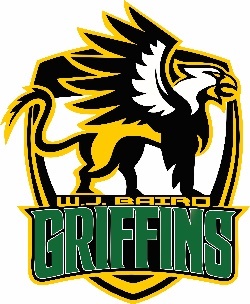 182 King Street					Principal:  Mrs. D. ZondagBlenheim, OntarioN0P 1A0519-676-5407 fax (519)676-5408			Secretary:  Mrs. M. McTavishMarch 31, 2021Dear Parents/Guardians, As the long weekend quickly approaches, staff will be asking students to bring home personal items and any necessary learning materials they may need should we pivot to remote learning Tuesday.This is a precautionary measure only as we want to ensure students and their families have access to important items such as eyeglasses, medication, and personal belongings in the event that the Minister of Education decides to make changes to the learning platform (i.e. remote) for the following week. We have learned with COVID-19, that we should expect the unexpected, and that things can change very quickly.  As such, we want to be prepared just in case.  If the Minister of Education does in fact make an announcement to change the learning platform (i.e., move to remote learning), for the week following this Easter long weekend, families needing to borrow a device will be able to share their request on Tuesday, April 6th, on the school answering machine and/or by contacting their child’s teacher via Seesaw or Google Classroom.   We will endeavour to distribute loaned devices as quickly as possible.  This is a preventative measure only to ensure students are ready to learn online at home, as no government decision has been made about school closures.Thank you for your continued patience, support and understanding as we continue to navigate our way through this pandemic. We know our Griffin families and staff are strong, resilient, and will continue to work through any challenges together. Wishing everyone a safe and enjoyable long weekend. Sincerely,Mrs. Zondag